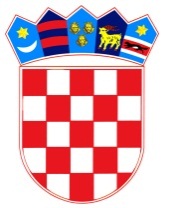           REPUBLIKA HRVATSKABRODSKO-POSAVSKA ŽUPANIJA            OPĆINA SIKIREVCI                   Općinsko vijećeKLASA: 024-03/23-02/3URBROJ: 2178-26-02-23-02Sikirevci, 23. lipanj 2023.ZAPISNIKsa  14. sjednice Općinskog vijeća Općine Sikirevci održane dana 23. lipnja 2023. godine u Sikirevcima, Lj.Gaja br.4/A, općinska vijećnica.Sjednica je započela s radom u 20.09 sati.Prisutni vijećnici: Tomislav Zovko(predsjednik vijeća),Đuro Lučić, Marijana Živić nazočna od 20,25 sati  , Marina Živić, Terzija Štrljić, Danijel Marinčić .Odsutni vijećnici: Krunoslav Nikolić (opravdao izostanak), Miroslav Lukić(opravdao izostanak) i Terezija Brendić(opravdala izostanak).Ostali prisutni: Josip Nikolić (općinski načelnik), Matea Nikolić (pročelnica Jedinstvenog upravnog odjela- u daljnjem tekstu: pročelnica), Gordana Lešić (administrativni tajnik ujedno zapisničar) i Ana Knežević ( predstavnik „Sikirevčanke“ d.o.o.).Predsjednik Općinskog Vijeća pozdravio je sve prisutne, utvrdio kvorum od 5 nazočnih vijećnika od ukupno 9 izabranih i otvorio 14. sjednicu Općinskog vijeća Općine Sikirevci.Predsjednik Općinskog Vijeća pročitao je predloženi dnevni red i upitao prisutne ima li tko primjedbu ili dopunu za predloženi dnevni red današnje sjednice.Načelnik općine uz dogovor predsjednika vijeća predlaže dopunu dnevnog reda , predložena točka 6. dnevnog reda Pitanja, prijedlozi i razno prelazi u točku 7. ,a točka 6. predlaže se Izvješće o poslovanju trgovačkog društva „Sikirevčanka“ d.o.o. za 2022. godinu.Kako se nitko više nije javio za riječ niti je bilo primjedbi na predloženu dopunu dnevnog reda predsjednik je Prijedlog dnevnog reda s dopunom  stavio na glasovanje te je jednoglasno prihvaćen  5 glasova „ZA“ te sljedeći dnevni red glasi:DNEVNI REDRazmatranje i usvajanje zapisnika sa 13. sjednice Općinskog vijeća Općine Sikirevci-verifikacija 1. Prijedlog Odluke o izradi IV. Izmjena i dopuna prostornog plana uređenja Općine Sikirevci2. Prijedlog Odluke o naknadama vijećnika Općinskog vijeća Općine Sikirevci3.Prijedlog Odluke o Izmjeni Odluke o osnivanju Dječjeg vrtića „Vila Zvončica“4. Prijedlog Odluke o davanju suglasnosti na Statut Dječjeg vrtića „Vila Zvončica“5. Prijedlog Odluke o korištenju javnih površina na području Općine Sikirevci.6. Izvješće o poslovanju trgovačkog društva „Sikirevčanka“ d.o.o. za 2022.godinu7. Pitanja, prijedlozi i raznoPrelazi se na rad prema utvrđenom dnevnom redu. - RAZMATRANJE I USVAJANJE ZAPISNIKA SA 13. SJEDNICE OPĆINSKOG VIJEĆA OPĆINE SIKIREVCIPredsjednik Općinskog Vijeća upitao je nazočne ima li netko primjedbu na zapisnik sa 13. sjednice Općinskog Vijeća Općine SikirevciKako primjedbi i prijedloga nije bilo Predsjednik Općinskog Vijeća pozvao je vijećnike da glasuju o prijedlogu zapisnika sa 13. sjednice Općinskog Vijeća.ZA je glasovalo pet (5) vijećnika, PROTIV niti jedan (0), SUZDRŽAN niti jedan (0).Predsjednik vijeća konstatirao je kako je zapisnik usvojen jednoglasno sa pet glasova ZA, te konstatiraju da je verificiran.TOČKA 1. Prijedlog Odluke o izradi IV. Izmjena i dopuna prostornog plana uređenja Općine SikirevciPredsjednik riječ ustupa načelniku općine na obrazloženje prijedloga točke 1.dnevnog reda. Načelnik upoznaje vijećnike da se pokreće postupak izrade IV. Izmjene i dopune PPUO Sikirevci, radi mogućnosti izgradnje i postavljanja solarnih panela, potrebna usklada sa županijskim planom povećanje MgW struje na 7, a trenutno je 3 MgW. Posjedujemo tri parcele u poduzetničkoj zoni Vašarište, te bi time dobili trafostanicu koja će pogodovati industrijskoj zoni.Nakon iznošenja obrazloženja načelnika općine o prijedlogu Odluke o izradi IV.IID PPO Sikirevci , Predsjednik je otvorio raspravu. Marinčić Danijel: O kolikoj se površini zemljišta radi i na koji način bi se parcela koristila.Načelnik: Radi se o površini cca 9 ha , i dala bi se na dugogodišnji zakup cca 25.godina.Kako se više nitko nije javio za riječ Predsjednik stavlja prijedlog Odluke o izradi IV.IID PPUO Sikirevci  na glasovanje:Te utvrđuje: ZA je glasovalo pet (5) vijećnika, PROTIV niti jedan (0), SUZDRŽAN niti jedan (0).Predsjednik vijeća konstatirao je da je jednoglasno sa pet glasova ZA , općinsko vijeće Općine donosi:Na temelju članka 86. Zakona o prostornom uređenju (''Narodne novine'' br. 153/13, 65/17, 114/18, 39/19 i 98/19.) i članka 30. Statuta Općine Sikirevci (''Službeni vjesnik Brodsko-posavske županije „br.11/21., Službeni glasnik Općine Sikirevci'' br. 1/22.), Općinsko vijeće Općine Sikirevci na 14. sjednici održanoj 23.lipnja 2023. godine donosi               O D L U K UO IZRADI IV. IZMJENA I DOPUNA PROSTORNOG PLANA UREĐENJA OPĆINE SIKIREVCIOPĆE ODREDBEČlanak 1.Donosi se Odluka o izradi IV. Izmjena i dopuna Prostornog plana uređenja Općine Sikirevci (''Službeni vjesnik Brodsko-posavske županije'' br. 12/06, 04/15-usklađenje sa Zakonom o prostornom uređenju (NN 53/13, 65/17, 114/18, 39/19 i 98/19), 17/19, 25/21 i 27/21 – proč.tekst) (u daljnjem tekstu: Odluka).1) PRAVNA OSNOVA ZA IZRADU I DONOŠENJE IZMJENA I DOPUNA PLANAČlanak 2.Izrada i donošenje IV. Izmjena i dopuna Prostornog plana uređenja Općine Sikirevci (u daljnjem tekstu: ID PPUO) temelji se na odredbama članaka od 86. do 113. Zakona o prostornom uređenju  i Pravilnika o sadržaju, mjerilima kartografskih prikaza, obveznim prostornim pokazateljima i standardu elaborata prostornih planova (''Narodne novine'' br. 106/98, 39/04, 45/04, 163/04 i 09/11) (u daljnjem tekstu: Pravilnik).2) RAZLOZI ZA IZMJENU I DOPUNU PLANAČlanak 3.(1) Izmjene i dopune Plana odnose se na:Određivanje lokacije i definiranje uvjeta gradnje vezanih za obnovljive izvore energije, ovisno o snazi i PP Brodsko – posavske županije, Izmjene planirane obilaznice naselja SikirevciIzmjene vezane za obveze izrade Urbanističkih planova uređenjaIzmjena namjene na kč.br. 1491/2 k.o. Sikirevci.(2) Izmjene i dopune Plana obuhvaćaju izmjene i drugih dijelova plana u obuhvatu koji proizlazi iz izmjena navedenih u stavku (1.) ovoga članka.(3) Navedene izmjene i dopune na odgovarajući način će se ugraditi u Plan, sukladno pribavljenim posebnim zahtjevima i analizi prostora i zakonske regualtive. Ukoliko se kroz izradu Plana utvrdi da da neku od navedenih izmjena nije moguće ugraditi ili se od njih odustaje, ovu Odluku nije zbog toga potrebno mijenjati.3) OBUHVAT IZMJENA I DOPUNA PLANAČlanak 4.Izmjene i dopune izrađuju se u Odredbama za provedbu i kartografskim prikazima, u obuhvatu koji proizlazi iz izmjena navedenih u članku 3. ove Odluke.4) OCJENA STANJA U OBUHVATU  PLANAČlanak 5.Prostorni plan uređenja općine Sikirevci  donesen je 2006. godine, a izmjene i dopune 2015., 2019. i 2021. godine (''Službeni vjesnik Brodsko-posavske županije'' br. 12/06, 04/15,  17/19, 25/21 i 27/21 – proč.tekst))Prostorni razvoj područja Općine Sikirevci u skladu je s PPUO Sikirevci u većem dijelu, ali je, zbog jednoznačnije i jednostavnije provedbe, te novih zahtjeva vezanih za gospodarski razvoj i korištenje obnovljivih izvora energije, te racionalnijeg rješenja planirane obilaznice naselja Sikirevci  potrebno pristupiti izmjenama i dopunama navedenima u članku 3. ove Odluke.5) CILJEVI I PROGRAMSKA POLAZIŠTA IZMJENA I DOPUNA PLANAČlanak 6.Osnovni cilj i programsko polazište je stvaranje prostornih uvjeta za  planirani prostorni i gospodarski razvoj Općine  Sikirevci.6) POPIS POTREBNIH STRUČNIH PODLOGA ZA IZRADU IZMJENA I DOPUNA PLANAČlanak 7. Ne procjenjuje se potrebnim izrada stručnih podloga za izradu ovih Izmjena i dopuna Plana. 7) VRSTA I NAČIN PRIBAVLJANJA KATASTARSKIH PLANOVA I GEODETSKIH PODLOGAČlanak 8.Izmjene i dopune izrađuju se na kartografskim prikazima PPUO Sikirevci.8) POPIS JAVNOPRAVNIH TIJELA  KOJA DAJU ZAHTJEVE ZA IZRADU IZMJENA I DOPUNA PLANAČlanak 9. (1) U postupku izrade  Izmjena i dopuna Plana zahtijevat će se sudjelovanje i podaci, planske smjernice i drugi propisani dokumenti od slijedećih javnopravna tijela:Ministarstvo poljoprivrede, Uprava za poljoprivredno zemljište, biljnu proizvodnju i tržište, Ulica grada Vukovara 78, 10 000 Zagreb,Ministarstvo poljoprivrede, Uprava šumarstva, lovstva i drvne industrije, Ulica grada Vukovar, 78, 10 000 Zagreb,Ministarstvo poljoprivrede, Uprava vodnoga gospodarstva, Ulica grada Vukovara 78, 	10 000 Zagreb,Ministarstvo obrane, Uprava za materijalne resurse Služba za nekretnine, graditeljstvo i zaštitu okoliša, Trg kralja Petra Krešimira IV, 10 000 Zagreb,Ministarstvo kulture i medija, Uprava za zaštitu kulturne baštine, Konzervatorski odjel u Slavonskom Brodu, Starčevićeva 43, 35 000 Slavonski brod,Ministarstvo gospodarstva i održivog razvoja, Uprava za zaštitu prirode, Radnička cesta 80, 10 000 Zagreb,Ministarstvo prostornog uređenja, graditeljstva i državne imovine, Dežmanova 10, 10000  ZagrebHrvatske šume, UŠP Vinkovci, Odjel za ekologiju, Trg Bana Josipa Šokčevića 20, 32 100 Vinkovci,Hrvatska regulatorna agencija za mrežne djelatnosti, Ulica Roberta Frangeša Mihanovića 9, 10 000 Zagreb,MUP, Ravnateljstvo civilne zaštite, Područni ured civilne zaštite Osijek
Gornjodravska obala 95-96, 31 000 OsijekMinistarstvo gospodarstva i  održivog razvoja — Uprava za energetiku, Radnička cesta 80, 10000 ZagrebMUP, Policijska uprava Brodsko – posavska, Poslovi zaštite od požara, proizvodnje i prometa eksplozivnih tvari  , Ivana Mažuranica br. 9, 35000  Slavonski BrodUred državne uprave u Brodsko-posavskoj županiji, Služba za gospodarstvo i imovinsko-pravne poslove, Odjel za poljoprivredu, šumarstvo, obnovu i stambeno zbrinjavanje, Petra Krešimira IV 1, 35000  Slavonski BrodElektra Slavonski Brod, P. Krešimira IV br. 11, 35 000 Slavonski BrodHOPS do.o., Cara Hadrijana 2, 31 000 OsijekBrodsko-posavska županija, Upravni odjel za komunalno gospodarstvo i zaštitu okoliša, P. Krešimira IV br. 1, 35 000 Slavonski Brod,Brodsko-posavska županija, Upravni odjel za graditeljstvo i prostorno uređenje, P. Krešimira IV br. 1, 35 000 Slavonski Brod,Javna ustanova Natura Slavonica, Trg pobjede 26a, 35 000 Slavonski Brod,Općina Babina Greda, Vukovarsko-srijemska županija,Općina Gundinci, Brodsko-posavska županija,Općina Velika Kopanica, Brodsko-posavska županija,Općina Slavonski Šamac, Brodsko-posavska županija,JU Zavod za prostorno uređenje Brodsko-posavske županije, Trg pobjede 26a, 35 000 Slavonski Brod.Hrvatske autoceste d.o.o. , Širolina ul. 4, 10 000 Zagreb,Hrvatske ceste d.o.o., Vončinina ul 3, 10 000 ZagrebŽupanijska uprava za ceste Brodsko-posavske županije I.G. Kovačića 58, 35000 Slavonski Brod.(2) Javnopravna tijela navedena u stavku 1. ovoga članka dužne su osigurati i dostaviti Općini zahtjeve (podatke, planske smjernice i propisane dokumente) sukladno članku 90. Zakona o prostornom uređenju, samo u dijelu koji je direktno vezan uz navedene izmjene i dopune Plana. (3) O izradi Izmjena i dopuna Plana potrebno je obavijestiti susjedne jedinice lokalne samouprave.Članak 10.(1) Rok za dostavu zahtjeva za izradu Izmjena i dopuna Plana je najviše 20 dana od dana dostave ove Odluke. (2) U slučaju da javnopravna tijela iz članka 9. ove Odluke ne dostave svoje zahtjeve u roku određenom u prethodnom stavku smatrat će se da ih nemaju.Članak 11.U skladu s člankom 90. Zakona o prostornom uređenju, javnopravna tijela iz članka 9. ove Odluke moraju u svojim zahtjevima odrediti važeće propise i njihove odredbe, te druge stručne i ostale dokumente, na kojima temelje svoje zahtjeve u izradi Izmjena i dopuna Plana. Ako to ne učine, nositelj izrade nije dužan poštivati takve zahtjeve. U tom slučaju je nositelj izrade Izmjena i dopuna Plana dužan posebno obrazložiti nepoštivanje zahtjeva.Članak 12.Javnopravna tijela iz članka 9. ove Odluke dužni su nositelju izrade, na njegov zahtjev, dostaviti bez naknade raspoložive podatke i drugu dokumentaciju iz njihovog djelokruga, koji su potrebni za izradu Izmjena i dopuna Plana.9) ROKOVI VEZANI UZ IZRADU IZMJENA I DOPUNA PLANAČlanak 13.Dostava zahtjeva za izradu Izmjena i dopuna Plana ( podaci, planske smjernice i propisani dokumenti) -  u roku od najviše 20 dana.Nacrt prijedloga Plana - u roku od najviše 60 dana od primitka eventualno nedostajućih podloga i zahtjeva javnopravnih tijela određenih posebnim propisima, sukladno Članku 90. Zakona o prostornom uređenju uz pretpostavku da se zbog navedenih zahtjeva neće u većoj mjeri povećati količina predviđenih radova. 10) IZVORI FINANCIRANJA IZRADE IZMJENA I DOPUNA PLANAČlanak 14.Izvor financiranja Izmjena i dopuna Plana je planiran Proračunom Općine Sikirevci za 2023.godinu11) PRIJELAZNE I ZAVRŠNE ODREDBEČlanak 15.U vrijeme izrade Izmjena i dopuna Plana nema zabrane izdavanja akata kojima se odobravaju zahvati u prostoru, odnosno građenje.Članak 16.Provođenje ove Odluke povjerava se Jedinstvenom upravnom odjelu Općine Sikirevci – Nositelju izrade III. ID PPUO.	Nositelj izrade III. ID PPUO obvezuje se u roku od 15 dana od dana objave ove Odluke:Sukladno čl. 88. Zakona obavijestiti javnost o izradi ID PPUO,Pisanim putem o izradi ID PPUO obavijestiti susjedne jedinice lokalne samouprave Općine Babina Greda (Vukovarsko-srijemska županija), Velika Kopanica, Gundinci i Slavonski Šamac (Brodsko-posavska županija),Sukladno čl. 86. Zakona dostaviti ovu Odluku Zavodu za prostorni razvoj,Sukladno čl. 34. Zakona dostaviti ovu Odluku u Informacijski sustav prostornog uređenja Ministarstva prostornog uređenja, graditeljstva i državne imovineSukladno čl. 34. Zakona dostaviti ovu Odluku Zavodu za prostorno uređenje Brodsko-posavske županije,Sukladno čl. 90. Zakona dostaviti ovu odluku javnopravnim tijelima iz čl. 9. ove Odluke s pozivom na dostavu zahtjeva za izradu ID PPUO.Članak 17.Ove Odluka stupa na snagu prvog dana od dana  objave u ''Službenom glasniku Općine Sikirevci'' i bit će objavljena na službenim stranicama Općine Sikirevci www.opcina-sikirevci.hr.KLASA: 350-03/23-01/1URBROJ: 2178-26-02-23-01TOČKA 2. Prijedlog Odluke o naknadama vijećnika Općinskog vijeća Općine SikirevciPredsjednik riječ ustupa načelniku općine na obrazloženje prijedloga točke 2.dnevnog reda. Načelnik upoznaje vijećnike da usvojena Odluka o naknadama vijećnika Općinskog vijeća općine Sikirevci nije usklađena sa Zakonom te je dostavljen prijedlog nove Odluke koja je usklađena s člankom 31. stavka 2. i članka 31.a Zakona o lokalnoj i područnoj (regionalnoj) samoupravi („Narodne novine“ br. 33/01, 60/01, 129/05, 109/07, 125/08, 36/09, 79/09, 150/11, 144/12, 123/17, 98/19 i 144/20).Nakon dovršetka izlaganja Predsjednik Općinskog vijeća otvorio je raspravu. Kako nije bilo daljnjih pitanja niti uključenja u raspravu o naprijed navedenom Prijedlogu Predsjednik  Općinskog vijeća Općine Sikirevci stavio je Prijedlog Odluke  o naknadama vjećnika Općinskog vijeća Općine Sikirevci  na glasovanje: Utvrđeno je ZA je glasovalo pet (5) vijećnika, PROTIV niti jedan (0),SUZDRŽAN niti jedan (0).Predsjednik vijeća konstatirao je da je jednoglasno sa pet glasova ZA općinsko vijeće Općine Sikirevci usvojilo i donijelo:Na temelju članka 31. stavka 2. i članka 31.a Zakona o lokalnoj i područnoj (regionalnoj) samoupravi („Narodne novine“ br. 33/01, 60/01, 129/05, 109/07, 125/08, 36/09, 79/09, 150/11, 144/12, 123/17, 98/19 i 144/20) i članka 30. Statuta općine Sikirevci („Službeni vjesnik Brodsko – posavske županije“ br. 11/21.) Općinsko vijeće na svojoj 14. sjednici održanoj 23.lipnja 2023. godine donosi ODLUKU o naknadama vijećnika Općinskog vijeća općine SikirevciČlanak 1.Ovom Odlukom utvrđuje se visina naknade za rad u obavljanju dužnosti predsjednika, potpredsjednika i članova Općinskog vijeća općine Sikirevci. Članak 2. U smislu članka 1. ove Odluke naknada troškova za rad pripada: - predsjedniku i potpredsjedniku/ci Općinskog vijeća. - vijećnicima Općinskog vijeća općine Sikirevci Članak 3.Općinski vijećnici imaju pravo na: - vijećničku naknadu na ime troškova u obavljanju vijećničke dužnosti. Članak 4.Članovi Općinskog vijeća  imaju pravo na naknadu u neto iznosu od 26,54 € /200,00 kn po prisustvovanju sjednici. Ukupna godišnja neto naknada po vijećniku ne smije iznositi više od 796,34 € / 6.000,00 kn neto godišnje.Predsjednik Općinskog vijeća ima pravo na naknadu u neto iznosu od 39,82 € /300,00 kn po prisustvovanju sjednici. Ukupna godišnja neto naknada za predsjednika Općinskog vijeća ne smije iznositi više od  1.194,51 € / 9.000,00 kn neto godišnje.Članak 5.Na utvrđene neto naknade iz članka 4. ove Odluke , platit će se svi pripadajući porezi i doprinosi, te druga davanja u skladu s posebnim propisima osigurava se u Proračunu općine Sikirevci.Članak 6.Vijećnik nema pravo na naknadu za sjednicu s koje je izostao.Članak 7.Evidenciju o nazočnosti osoba iz članka 5. ove Odluke, sjednicama Općinskog vijeća  vodi Jedinstveni upravni odjel Općine Sikirevci.Odjel iz stavka 1. ovog članka dužan je po završetku svake sjednice Općinskog vijeća dostaviti evidenciju o nazočnosti nadležnom službeniku zaduženom za obračun i isplatu naknada iz ove Odluke.Članak 8.Naknade utvrđene u članku 4.  ove Odluke isplaćuju se u bruto iznosu, polugodišnje.Stupanjem na snagu ove Odluke prestaje važiti Odluka o  naknadama troškova za rad vijećnicima, članovima radnih tijela i djelatnicima Jedinstvenog upravnog odjela KLASA: 400-02/21-01/1; URBROJ: 2178/26-02-21-01 od 14.srpanj  2021. godine.Članak 9.Ova Odluka stupa na snagu osmog dana od dana objave u „Službenom glasniku Općine Sikirevci“ i bit će objavljena na službenoj web stranici općine www.opcina-sikirevci.hr.KLASA:024-02/23-01/10URBROJ:2178-26-02-23-02TOČKA 3.  Prijedlog Odluke o Izmjeni Odluke o osnivanju Dječjeg vrtića „Vila Zvončica“Predsjednik riječ ustupa načelniku općine na obrazloženje prijedloga točke 3.dnevnog reda. Općinski načelnik predstavio je vijećnicima prijedlog Odluke o Izmjeni Odluke o osnivanju Dječjeg vrtića „Vila Zvončica“ , te u svom izlaganju iznosi, Općina Sikirevci privremeno je sjedište vrtića zbog plana otvaranja objekta dječji vrtić sa planom u mjesecu rujnu 2023. god.,a općina Donji Andrijevci nema izgrađeni vrtić pa zbog toga dolazi do izmjene Odluke o osnivanju .  Kako se nitko od nazočnih nije javio za riječ Predsjednik je stavio na glasovanje Prijedlog Odluka o Izmjeni Odluke o osnivanju vrtića „Vila Zvončica“  Utvrđeno je ZA je glasovalo pet (5) vijećnika, PROTIV niti jedan (0), SUZDRŽAN niti jedan (0).Predsjednik vijeća konstatirao je da je većinskim glasovanjem  sa pet  glasova ZA općinsko vijeće Općine Sikirevci usvojilo i donijelo:Na temelju članka 35. Zakona o lokalnoj i područnoj (regionalnoj) suradnji (“Narodne novine”, broj 33/01, 60/01, 129/05, 109/07, 125/08, 36/09, 36/09, 150/11, 144/12, 19/13, 137/15, 123/17, 98/19 i 144/20), članka 12. Zakona o ustanovama (“Narodne novine”, broj 76/93, 29/97, 47/99, 35/08, 127/19 i 151/22), članka 7. Zakona o predškolskom odgoju i obrazovanju (“Narodne novine”, broj 10/97, 107/07, 94/13, 98/19 i 57/22) i članka 30. Statuta Općine Sikirevci (“Službeni vjesnik Brodsko-posavske županije”, broj 11/21), Općinsko vijeće Općine Sikirevci, na 14. sjednici održanoj 23. lipnja 2023. godine, donijelo je:ODLUKU
o izmjeni Odluke o osnivanju Dječjeg vrtića “Vila Zvončica”Članak 1.	U  članku 1. stavak 2. Odluke o osnivanju Dječjeg vrtića „Vila Zvončica“ („Službeni glasnik Općine Sikirevci“ broj 1/2023.), mijenja se i glasi:Sjedište Dječjeg vrtića je u Sikirevcima, Vladimira Nazora 1.Članak 2.	U članku 3. stavak 1. Odluke o osnivanju Dječjeg vrtića „Vila Zvončica“ („Službeni glasnik Općine Sikirevci“ broj 1/2023.), mijenja se i glasi:	Matični objekt nalazi se u sjedištu Dječjeg vrtića u Sikirevcima, Vladimira Nazora 1.	U stavku 3. alinija 2. mijenja se i glasi:	„Područni odjel „Nota“ sa sjedištem u Donjim Andrijevcima, Trg kralja Tomislava 13.“Članak 3.Ova Odluka stupa na snagu osmog dana od dana objave u „Službenom glasniku Općine Sikirevci“.KLASA:024-02/23-01/2 URBROJ:2178-26-02-23-02TOČKA 4. Prijedlog Odluke o davanju suglasnosti na Statut Dječjeg vrtića „Vila Zvončica“Predsjednik riječ ustupa načelniku općine na obrazloženje prijedloga točke 4. dnevnog redaOpćinski načelnik upoznao je nazočne vijećnike da poslove sve oko osnivanja, postupka raspisivanja javnog natječaja za prijem ravnatelja , odgajatelja i ostalih koji su potrebni za rad  odrađuju stručne osobe koje su upoznate o svim zakonskim osnovama, prijedlog Statuta koji je jedinstven za 6 općina koje ga osnivaju , općinsko vijeće svih općina daju svoju suglasnost na prijedlog Statuta koji vam je predočen uz radni materijal, tako se zahtjeva i od vas.Predsjednik otvara raspravu.Terezija Štrljić: Gdje je regulirano sjedište ravnatelja vrtića?Načelnik: Na početku natječaja mi ćemo imati privremenog ravnatelja, sve poslove oko realizacije odradit će stručne osobe koje smo angažirali.  Kako se nitko  više nije javio  za riječ Predsjednik je stavio na glasovanje Prijedlog Odluka o  davanju suglasnosti na Statut  vrtića „Vila Zvončica“ . Utvrđeno je ZA je glasovalo pet (5) vijećnika, PROTIV niti jedan (0), SUZDRŽAN niti jedan (0).Predsjednik vijeća konstatirao je da je većinskim glasovanjem  sa pet  glasova ZA općinsko vijeće Općine Sikirevci usvojilo i donijelo:Na temelju članka 54. Zakona o ustanovama („Narodne novine“, broj 76/93, 29/97, 47/99, 35/08, 127/19 i 151/22), članka 41. Zakona o predškolskom odgoju i obrazovanju (Narodne novine, 10/97, 107/07, 94/13, 98/19 i 57/22) i članka 30. Statuta Općine Sikirevci („Službeni vjesnik Brodsko-posavske županije“br.11/2021.“„Službeni glasnik Općine Sikirevci“, br. 1/2022), Općinsko vijeće Općine Sikirevci na svojoj 14. sjednici održanoj dana 23.lipnja 2023. godine, donosiO D L U K Uo davanju prethodne suglasnosti na Statut Dječjeg vrtića „Vila Zvončica“Članak 1.Ovom Odlukom daje se prethodna suglasnost na Statut Dječjeg vrtića „Vila Zvončica“.Članak 2.Predloženi tekst Statuta Dječjeg vrtića „Vila Zvončica“ sastavni je dio ove Odluke.Članak 3.Ova Odluka stupa na snagu osmog dana od dana objave u „Službenom glasniku Općine Sikirevci“.KLASA: 024-02/23-01/2URBROJ: 2178-26-02-23-03Vijećnica Marijan Živć se priključuje radu sjenice u 20,25 sati.TOČKA 5. Prijedlog Odluke o korištenju javnih površina na području Općine SikirevciPredsjednik riječ ustupa načelniku općine na obrazloženje prijedloga točke 5. dnevnog redaOpćinski načelnik upoznao je nazočne vijećnike  o prijedlogu Odluke o korištenju javnih površina na području općine Sikirevci , u članku 37. prijedloga Odluke predložene su visine naknade za korištenje javnih površina na području općine , smatram da predložene naknade nisu previsoke, možete dati svoje prijedloge. Odluka se mora donijeti kako je nastao spor između poslovanja caffe barova u Jarugama oko postavljanja otvorene natkrivene terase na javnu površinu, a nije obračunata naknada, Odluka se mora donijeti i primijeniti sukladno njoj onako kako ju vi usvojite.Predsjednik dali ima kakvih pitanja, prijedloga i slično, vezano za ovaj prijedlog Odluke o  korištenju javnih površina na području općine Sikirevci.Kako se nitko  više  nije javio za riječ Predsjednik je stavio na glasovanje Prijedlog Odluka o  korištenju javnih površina na području općine Sikirevci . Utvrđeno je ZA je glasovalo šest (6) vijećnika, PROTIV niti jedan (0), SUZDRŽAN niti jedan (0).Predsjednik vijeća konstatirao je da je većinskim glasovanjem  sa šest  glasova ZA općinsko vijeće Općine Sikirevci usvojilo i donijelo:Na temelju članka 35. stavka 2. Zakona o vlasništvu i drugim stvarnim pravima (,,Narodne novine’’, broj 91/96, 68/98, 137/19, 73/00, 114/01, 79/06, 141/06, 146/08, 38/09, 153/09, 143/12,152/14, 81/15 i 94/17), članka 104. Zakona o komunalnom gospodarstvu („Narodne novine“ broj 68/18, 110/18 i 32/20) i članka  30. Statuta Općine Sikirevci („Službeni vjesnik Brodsko-posavske županije“ broj 11/21. i „Službeni glasnik Općine Sikirevci“ br.1/22.), Općinsko vijeće Općine Sikirevci na svojoj 14. sjednici održanoj 23.lipnja 2023. godine, donosi O D L U K U  o  korištenju javnih površina na području Općine SikirevciOPĆE ODREDBE Članak 1.Ovom se Odlukom utvrđuju vrste privremenih i reklamnih objekata, davanje u zakup i privremeno korištenje površina javne namjene na području općine Sikirevci i u  vlasništvu općine Sikirevci ili o kojima na  drugi način vodi brigu Općina Sikirevci (u nastavku teksta: Općina) za postavljanje privremenih objekata, reklamnih i oglasnih predmeta, zone u Općini kao i visina zakupnine odnosno naknade za privremeno korištenje. Sadržaj pojma javne površine određen je odlukom kojom se uređuje komunalni red. Uvjeti za postavljanje privremenih objekata i reklamnih predmeta u smislu ove Odluke određeni su odlukom kojom se uređuje komunalni red. Članak 2.Javne se površine mogu dodijeliti na privremeno korištenje za postavu privremenih objekata i reklamnih predmeta i korištenje kako slijedi: 1. postavu tipskih kioska ili sličnih objekata, 2. postavu privremenih montažnih objekata i opreme, 3. postavu naprava za prodaju roba i/ili usluga (štand, klupa, pult, kolica, stalak i sl.) 4. postavu reklamnih predmeta, 5. postavu naprava za zabavu i zabavni park, 6. postavu ugostiteljskih terasa sa pratećom opremom, 7. građevinskih skela i zaštitnih ograda, 8. ostale jednokratne promidžbene aktivnosti, 9. svako drugo nespomenuto korištenje. Članak 3.Privremeni objekti u smislu ove Odluke jesu: 1. kiosci, 2. montažni objekti, 3. pokretne naprave. Članak 4.Reklamni predmeti u smislu ove odluke jesu: 1. transparent, 2. reklamna zastava, 3. reklamni naziv, 4. reklamni pano, 5. reklamni ormarić ili vitrina. II. VRSTE PRIVREMENIH OBJEKATA 2.1. Kiosk Članak 5.Kiosk je prijenosni tipski objekt lagane konstrukcije koji se može u cijelosti ili u dijelovima prenositi i postavljati, a služi za obavljanje gospodarskih i drugih djelatnosti. 2.2. Montažni objekt Članak 6.Montažni objekt je objekt koji svojom namjenom, veličinom, oblikovanjem te montažom i izvedbom predstavlja objekt privremenog karaktera, koja podrazumijeva mogućnost demontaže, premještanja i uklanjanja, a služi za obavljanje gospodarske ili druge djelatnosti. 2.3. Pokretna naprava Članak 7.Pokretna naprava je prostorno neovisna i prenosiva prostorna jedinica za obavljanje uslužne, ugostiteljske ili trgovačke djelatnosti te zabave. Pokretnom napravom, u smislu ove odluke smatraju se: 1. uslužna naprava, 2. naprava za zabavu, 3. zabavni park, 4. štand, 5. ugostiteljska terasa. Članak 8.Uslužna naprava je ledenica za sladoled, rashladna vitrina, automat za sladoled, bankomat, peć za pečenje plodina i slično. Naprava za zabavu je pozornica, šator, balon te pojedinačni uređaj za zabavu djece i odraslih kao što su vlak, vrtuljak, trampolin, tobogan i slično. Zabavni park je skup naprava i uređaja s izraženim zvučnim i svjetlosnim efektima namijenjenih zabavi djece i odraslih kao što su luna park, cirkus, klizalište, karting i slično. Štand je u pravilu pult, stol, otvorenog ili zatvorenog tipa, predviđen za uličnu prodaju s kojeg se mogu prodavati suveniri, rukotvorine, bižuterija, knjige i sl., ali i agro- proizvodi 3 kao što su voće, povrće, proizvodi od meda, vina i sl., ali se može koristiti i za obavljanje reklamne, promidžbene i druge aktivnosti. Ugostiteljske terase postavljaju se isključivo za pružanje ugostiteljskih usluga ispred ili u neposrednoj blizini ugostiteljskog objekta. Opremu ugostiteljske terase čine stolovi, stolice, suncobrani, tenda i sl. III. VRSTE REKLAMNIH PREDMETA 3.1. Transparent Članak 9.Transparent je predmet za reklamiranje koji se postavlja vezivanjem ili drugim načinom spajanja iznad javno prometne ili druge površine na način da se ne ometa kolni i pješački promet. 3.2. Reklamna zastava Članak 10.Reklamna zastava je reklamni predmet koji sadrži reklamni natpis. Reklamna zastav postavlja se na samostojeći jarbol. Iznimno, reklamna zastav može se postaviti na držače na pročelju građevine ili na stupu javne rasvjete pod uvjetom da se osigura nesmetan prolaz vozila i pješaka. 3.3. Reklamni naziv Članak 11.Reklamni naziv je predmet kojim se označava naziv poslovnog prostora, a sastavljen je od natpisa koji se postavlja na podlogu ili neposredno na pročelje građevine. Na reklamnom nazivu dozvoljeno je postavljanje osvijetljenih elemenata. Reklamni naziv je i putokaz kojemu je cilj informirati potrošača o smjeru kretanja do poslovnog prostora. Isticanje naziva tvrtke u skladu sa zakonom ne smatra se reklamnim predmetom.3.4. Reklamni pano Članak 12.Reklamni pano je predmet namijenjen isticanju reklamne poruke. Vrste reklamnih panoa su: samostojeći reklamni pano, reklamni pano velikog formata i reklamni pano manjeg formata. Članak 13.Samostojeći (tzv. sendvič) reklamni pano je pano na prijenosnom stalku kojeg koriste poslovni subjekti za reklamiranje odnosno obavješćivanje o svojoj djelatnosti ili svojim proizvodima, a postavljaju se uz ili ispred poslovnog prostora u kojem se obavlja djelatnost. Može biti jednostrani ili dvostrani. Reklamni pano velikog formata od 6,00 m² i više (Jumbo plakati) namijenjeni su za komercijalno reklamiranje. Reklamni ormarić ili vitrina je reklamni predmet namijenjen isticanju reklamnih poruka u svrhu komercijalnog reklamiranja i oglašavanja te za isticanje plakata kulturnog sadržaja, plana Općine ili drugog orijentacijskog plana (City light). Reklamni pano manjeg formata do 6,00 m² namijenjen je za komercijalno reklamiranje proizvoda, usluga ili djelatnosti ili za označavanje naziva tvrtke s naznakom kretanja. Članak 14.Za postavljanje privremenih objekata i reklamnih predmeta koji nisu obuhvaćeni ovom Odlikom, potrebno je ispuniti uvjete postavljanja propisane ovom Odlukom za najsličniju vrstu objekata i predmeta, odnosno uvjete propisane Odlukom o komunalnom redu. IV. POSTUPAK ZA DAVANJE U ZAKUP I NA PRIVREMENO KORIŠTENJE JAVNIH POVRŠINA 4.1.Privremeno korištenje javnih površina na pisani zahtjev Članak 15.Javne površine mogu se dati na privremeno korištenje, na temelju pisanog zahtjeva, na razdoblje do najviše godinu dana, ako se radi o sezonskom ili općenito kratkoročnom korištenju lokacije, prodaji robe ili nekoj drugoj opravdanoj okolnosti. Članak 16.Zainteresirane pravne i fizičke osobe mogu uputiti pisani zahtjev za davanje na privremeno korištenje upravnom tijelu Općine Sikirevci nadležnom za komunalno gospodarstvo (u daljnjem tekstu: nadležni odjel). Članak 17.Zahtjev iz prethodnog članka mora sadržavati: 1. podatke o podnositelju zahtjeva (ime i prezime, adresa, OIB za fizičku osobu, odnosno naziv, sjedište, OIB za pravnu osobu, telefon te drugi kontakt podaci), 2. razdoblje, točnu lokaciju i površinu za koju se traže davanje na privremeno korištenje, 3. svrhu davanja na privremeno korištenje, 4. ostale dokaze propisane posebnim aktima, ovisno o svrsi korištenja i vrsti privremenog objekta. Članak 18.Nadležni odjel ocjenjuje osnovanost svakog pojedinog zahtjeva za davanje ne korištenje javne površine.  Nadležni odjel će rješenjem odobriti davanje na privremeno korištenje javne površine ukoliko su ispunjeni uvjeti vezani za način uređenja i korištenje površina javne namjene pripisani odlukom kojom je uređen komunalni red. Izreka rješenja iz stavka 1. ovog članka osobito sadrži podatke o podnositelju zahtjeva, razdoblju korištenja, tehničke uvjete za davanje na korištenje javne površine, visinu naknade za korištenje, visinu poreza na korištenje javne površine kao i rok u kojem treba biti plaćena. Osoba koja je dobila na privremeno korištenje javne površine ne može pravo korištenja tih površina, odnosno zemljišta prenijeti na drugu osobu. Članak 19.Ukoliko nadležni odjel utvrdi da nisu ispunjeni uvjeti za davanje na privremeno korištenje javne površine, zahtjev će se rješenjem odbiti. Protiv upravnih akata koje donosi nadležni odjel u obavljanju poslova iz članka 7. ove Odluke, može se izjaviti žalba o kojoj odlučuje tijelo Brodsko-posavske županije nadležno za poslove komunalnog gospodarstva. Članak 20.Korisniku površine javne namjene izdat će se rješenje o uklanjanju ukoliko: 1. ne plati naknadu za korištenje u propisanom roku, 2. površinu javne namjene daje u podzakup ili se istom koristi u svrhe različite od izdanog rješenja, 3. u svim ostalim slučajevima ako se ne pridržava odredbi ove Odluke ili Odluke o komunalnom redu, 4. se ukaže potreba za uređenje površine javne namjene ili privođenje namjeni u neke druge svrhe za potrebe Općine. 4.2. Davanje u zakup javnih površina putem javnog natječaja Članak 21.Površine javne namjene daju se u zakup putem javnog natječaja prikupljanjem pisanih ponuda za postavljanje kioska, montažnih objekata, određenih pokretnih naprava i određenih reklamnih predmeta, kao što su: reklamni pano velikog formata, reklamni pano manjeg formata, reklamni ormarić (City light), reklamni uređaj i sl. Javni natječaj se može objaviti i u svim drugim slučajevima kada nadležni odjel to smatra opravdanim ili postoji više zainteresiranih osoba za korištenje iste javne površine. Članak 22.Odluku o objavi javnog natječaja za davanje u zakup javnih površina kao i odluku o izboru najpovoljnije ponude donosi načelnik. Natječaj raspisuje i provodi Povjerenstvo za provedbu natječaja (u nastavku teksta: Povjerenstvo) koje imenuje načelnik. Povjerenstvo ima predsjednika i dva člana. Povjerenstvo provodi postupak natječaja, sačinjava zapisnik o pristiglim ponudama te predlaže načelniku izbor najpovoljnije ponude. Članak 23.Natječaj se objavljuje na oglasnoj ploči Općine i službenim stranicama Općine. Tekst natječaja mora sadržavati: 1. oznaku lokacije i površinu za postavljanje objekta (adresa, broj katastarske čestice), 2. oznaku privremenog objekta, koji se postavlja na javnoj površini te djelatnost (namjena) koja će se obavljati, 3. početni iznos zakupnine po m², 4. vrijeme trajanja zakupa, 5. način, mjesto i rok podnošenja pisanih ponuda, 6. visinu jamčevine i rok za njenu uplatu, 7. isprave koje je potrebno priložiti uz ponudu, 8. vrijeme i mjesto otvaranja pisanih ponuda, 9. uvjete za odabir najpovoljnije ponude, 10. odredbu da zakupodavac zadržava pravo da ne izabere nijednu ponudu, 11. odredbu da na natječaju ne može sudjelovati ponuditelj koji: - ne ispunjava ili nije ispunjavao obveze iz ugovora sklopljenih temeljem odredbi ove Odluke, - koji ima dug prema Općini Sikirevci po bilo kojoj osnovi. Tekst natječaja može sadržavati i druge uvjete koji su u konkretnom slučaju važni za provođenje postupka. Iznos jamčevine iz stavka 2. točke 6. ovog članka utvrđuje se u iznosu od 10% iznosa naknade za korištenje, ali ne manje od 13,27 €. Članak 24.Ponude za sudjelovanje na natječaju dostavljaju se u pisanoj formi na adresu Općina Sikirevci, Povjerenstvu za provedbu javnog natječaja u zatvorenoj omotnici s naznakom „ZA NATJEČAJ- NE OTVARAJ“ putem pošte ili neposrednom predajom te moraju sadržavati: - osnovne podatke o pravnoj ili fizičkoj osobi koja se natječe (ime i prezime, odnosno naziv, adresu i sjedište, OIB), - presliku rješenja o upisu u sudski registar za pravne osobe, odnosno obrtni registar za fizičke osobe, rješenje o upisu u registar udruga i sl.), - ponuđeni iznos zakupnine izražen u kunama, - dokaz o uplaćenoj jamčevini, - oznaku lokacije za koju se ponuda daje na natječaj, - namjenu, tj. djelatnost koja će se obavljati na javnoj površini, - ostalu dokumentaciju koju je ponuditelj obvezan podnijeti sukladno uvjetima iz natječaja. Članak 25.Ponude se otvaraju javno. O radu Povjerenstva vodi se zapisnik. Natječaj je valjan i ako u natječaju sudjeluje i samo jedan ponuditelj i ako je ponuđena zakupnina jednaka ili veća od početne. 7 Povjerenstvo ne razmatra nepotpune, nepravovaljane i neprecizne ponude, kao ni ponude sudionika javnog natječaja koji imaju nepodmirene obveze prema Općini Sikirevci. Na temelju pristiglih ponuda, Povjerenstvo utvrđuje listu ponuđača koji ispunjavaju uvjete natječaja s prijedlogom najpovoljnijeg ponuđača koji je ponudio najviši iznos zakupnine. U slučaju dva ili više ponuditelja, koji ispunjavaju uvjete iz natječaja, ponude isti iznos zakupnine pravo prvenstva ima ponuditelj čija je ponuda ranije zaprimljena u pisarnici Općine. Članak 26.Ponude se mogu povući najkasnije do trenutka otvaranja ponuda. Ponuditelji koji povuku ponudu do trenutka javnog otvaranja ponuda imaju pravo na povrat jamčevine. Sudionici javnog natječaja čije ponude nisu prihvaćene, jamčevina će se vratiti nakon dovršetka natječajne procedure, a najkasnije u roku od 30 dana od dana donošenja Odluke o odabiru najpovoljnijeg ponuditelja. Sudioniku javnog natječaja čija je ponuda prihvaćena kao najpovoljnija, uplaćena jamčevina uračunat će se u iznos zakupnine. Članak 27.Odluku o odabiru najpovoljnijeg ponuditelja, na prijedlog Povjerenstva, donosi načelnik Općine. Načelnik zadržava pravo da po provedenom natječajnom postupku ne izabere najpovoljniju ponudu uz pisano obrazloženje svim ponuđačima. Načelnik zadržava pravo na poništenje natječaja te pri tome Općina Sikirevci ne snosi nikakvu odgovornost prema natjecateljima kao ni troškove sudjelovanja natjecatelja u natječaju. V. UGOVOR O ZAKUPU Članak 28.Na temelju Odluke o izboru najpovoljnijeg ponuditelja, načelnik, u ime Općine Sikirevci i odabrani ponuditelj sklapaju Ugovor o zakupu u roku od 30 dana od dana donošenja odluke o izboru najpovoljnijeg ponuditelja. Ugovor o zakupu može se zaključiti na najviše 5 godina. Ako izabrani najpovoljniji ponuditelj ne pristupi sklapanju ugovora o zakupu u roku iz stavka 1. ovog članka, gubi pravo na povrat jamčevine, a Povjerenstvo predlaže načelniku sljedećeg najpovoljnijeg ponuditelja. Članak 29.Ugovor o zakupu mora sadržavati sljedeće odredbe: - naznaku ugovornih strana, - naziv lokacije, površinu i namjenu, - rok na koji se ugovor zaključuje, - iznos zakupnine i rok plaćanja, - odredbe o izvršnosti, - odredbe o prestanku ugovora, obvezi uklanjanja privremenog objekta i dovođenja lokacije u prvobitno stanje, - odredbe o otkazu i otkaznim rokovima, - mjesto i datum sklapanja ugovora te potpis ugovornih strana. Članak 30. Ugovor o zakupu prestaje: 1. istekom roka utvrđenog ugovorom, 2. sporazumom ugovornih strana, 3. otkazom, odnosno raskidom, 4. prestankom pravne, odnosno smrću fizičke osobe, 5. u ostalim slučajevima utvrđenim zakonom. Članak 31.Općina može otkazati ugovor o zakupu i prije isteka roka zakupa ako zakupnik: 1. ne postavi privremeni objekt u roku utvrđenom u ugovoru, 2. ne obavlja dopuštenu djelatnost na dodijeljenoj lokaciji, 3. ne plati ugovorenu zakupninu u rokovima i/ili iznosu utvrđenom ugovorom, 4. u slučaju uređenja površine javne namjene ili privođenja namjeni sukladno prostornim planovima, 5. ne pridržava se odredbi ugovora o zakupu. Ukoliko je na zakupljenoj javnoj površini potrebno izvesti radove radi izgradnje, održavanja ili otklanjanja kvarova na objektima infrastrukture, zakupnik je dužan privremeno ukloniti predmete iz članka 2. i 3. ove Odluke o svom trošku, u najkraćem primjerenom roku od dana primanja pisane obavijesti. Za vrijeme trajanja radova iz stavka 1., zakupnik nije dužan plaćati zakupninu, ali nema pravo ni na naknadu štete zbog izmakle dobiti. Ukoliko zakupnik ne postupi na način opisan u stavku 1., Općina će otkazati ugovor o zakupu, uz otkazni rok od 8 dana. Članak 32.Općina će zakupniku koji u potpunosti izvršava obveze iz ugovora o zakupu, najkasnije 60 (šezdeset) dana prije isteka roka na koji je ugovor sklopljen ponuditi sklapanje novog ugovora o zakupu. Ako zakupnik ne prihvati ponudu iz stavka 1. ovog članka u roku od 30 (trideset) dana, Općina može raspisati novi natječaj. Članak 33.Nakon prestanka zakupa javne površine, zakupnik je dužan u roku od 8 dana ukloniti privremeni objekt o svom trošku, a javnu površinu dovesti u prvobitno stanje te predati u posjed Općini Sikirevci slobodne od osoba i stvari. Članak 34.Načelnik može odobriti zakupniku ustupanje ugovora o zakupu površine javne namjene. Ugovor se može ustupiti osobi koja je stekla vlasništvo nad privremenim objektom ili reklamnim predmetom pod uvjetom: 1. da se u objektu nastavlja obavljati djelatnost iz ugovora o zakupu, 2. da je dosadašnji korisnik podmirio sav dug s osnova ugovora o zakupu, 3. da novi korisnik nema dugova prema Općini po bilo kojoj osnovi, 4. da je objekt i/ili predmet postavljen sukladno uvjetima iz ugovora. VI. ZONE I VISINA ZAKUPNINE I NAKNADE ZA PRIVREMENO KORIŠTENJE Članak 35.Iznos zakupnine, odnosno naknade za privremeno korištenje površina javne namjene, nekretnine ili pokretnine u vlasništvu Općine za postavljanje privremenih objekata iz članka 3. i 4. ove Odluke utvrđuju se prema zoni, vrsti, namjeni, površini ili količini predmeta i/ili objekata. Članak 36.Na području Općine Sikirevci, u smislu ove Odluke, utvrđuju se 1 (jedna) zona: I. zona obuhvaća: sve  ulice i naselja na području Općine Sikirevci ( Sikirevci i Jaruge). Članak 37.Početni iznos zakupnine odnosno naknade za privremeno korištenje javne površine za postavljanje privremenih objekata i reklamnih predmeta iznosi: Visina zakupnine odnosno naknade za privremene objekte i reklamne predmete koji nisu obuhvaćeni stavkom 1. ovog članka određuje se prema najsličnijoj vrsti objekta i predmeta iz članka 2. i 3. ove Odluke. Članak 38.Zakupnina, odnosno naknada obračunava se mjesečno za svaki m² površine prostora koji se koristi ili dnevno po m², odnosno po komadu mjesečno ili dnevno. Članak 39.U slučaju kada se površna javne namjene, nekretnine ili pokretnine u vlasništvu Općine u svrhu postavljanja objekata i predmeta iz članka 2. i 3. ove Odluke daju u zakup putem javnog natječaja početna visina zakupnine ne može biti niža od iznosa utvrđenih u članku 37. ove Odluke. Članak 40.Naknada, odnosno zakupnina za privremeno korištenje plaća se na sljedeći način: 1. za privremeno korištenje do 30 dana plaća se unaprijed, a najkasnije na dan započinjanja korištenja, 2. naknada za korištenje od jednog mjeseca do pet godina plaća se mjesečno do 30.-og u mjesecu za tekući mjesec po ispostavljenoj fakturi. Članak 41.Na utvrđeni iznos naknade, odnosno zakupnine, za korištenje javnih površina na temelju zaključenog ugovora  plaća se porez sukladno odredbama važeće Odluke o općinskim porezima Općine Sikirevci. VII. PRIJELAZNE I ZAVRŠNE ODREDBE Članak 42.Nadzor nad postavljanjem privremenih objekata i reklamnih predmeta provodi komunalno redarstvo. Članak 43.Za sve eventualne slučajeve zakupa javne površine koji nisu navedeni u ovoj Odluci, uvjete i način zakupa, odnosno privremenog korištenja, utvrdit će svojim zaključkom načelnik. Članak 44.Ugovori o korištenju javne površine, upravni i neupravni akti o korištenju javnih površina koje je izdao Upravni odjel, ostaju na snazi do isteka roka na koji su sklopljeni odnosno do isteka roka korištenja javne površine. Članak 45.Danom stupanja na snagu ove Odluke prestaje važiti Odluka o visini naknade  za korištenje javne površine na području Općine Sikirevci, KLASA: 022-0/12-01/2; URBROJ:2178/26-01-12-1 od 06.veljača 2012.Članak 46.Ova Odluka stupa na snagu osmog dana od dana objave u „Službenom glasniku Općine Sikirevci“. KLASA: 372-01/23-01/3URBROJ: 2178-26-02-23-01 TOČKA 6. Izvješće o poslovanju trgovačkog društva „Sikirevčanka“ d.o.o. za 2022.godinuPredsjednik riječ ustupa direktorici trgovačkog društva „Sikirevčanka“  na obrazloženje prijedloga točke 6.dnevnog reda. Direktorica Ana Knežević obrazložila je poslovanje trgovačkog društva „Sikirevčanka“d.o.o. za 2022.godinu , te je naznačila je uz radni materijal za sjednicu dano je izvješće  o poslovanju u 2022. godinu , prihodi i rashodi poslovanja , te ostvarena dobit.Predsjednik dali ima kakvih pitanja, prijedloga i slično, vezano na ovo izvješće o  poslovanju trgovačkog društva „Sikirevčanka“d.o.o. za 2022. godinu.Kako se nitko  više  nije javio za riječ Predsjednik je stavio na glasovanje Prijedlog Odluka o  usvajanju izvješća o poslovanju trgovačkog društva „Sikirevčanka“ d.o.o. za 2022. godinu. Utvrđeno je ZA je glasovalo šest (6) vijećnika, PROTIV niti jedan (0), SUZDRŽAN niti jedan (0).Predsjednik vijeća konstatirao je da je većinskim glasovanjem  sa šest  glasova ZA općinsko vijeće Općine Sikirevci usvojilo i donijelo:Na temelju članka 30. Statuta Općine Sikirevci („Službeni vjesnik Brodsko-posavske županije broj 11/21) i članka 8. Ugovora o povjeravanju obavljanja komunalnih djelatnosti na području Općine Sikirevci, Općinsko vijeće Općine Sikirevci na 14. sjednici održanoj 23.lipnja 2023. godine, donosiODLUKU o usvajanju Izvješća o poslovanju trgovačkog društva „Sikirevčanka“ d.o.o. za 2022.godinuČlanak 1.Usvaja se Izvješće Općinskog načelnika o poslovanju trgovačkog društva  „Sikirevčanka“ d.o.o. od 23. lipnja 2023. godine.Članak 2.Izvješće o poslovanju trgovačkog društva „Sikirevčanka“ d.o.o. čini sastavni dio ove Odluke, ali nije predmet objave u „Službenom glasniku Općine Sikirevci“.Članak 3.Ova Odluka stupa na snagu prvog dana od dana objave u „Službenom glasniku Općine Sikirevci“.KLASA: 024-02/23-01/11URBROJ: 2178-26-02-23-01TOČKA 7.Pitanja, prijedlozi, razno.Predsjednik molim vaša pitanja, prijedloge i sl.Načelnik: Imao sam ponudu od vlasnika PZ Sikirevci za kupnju, odmah kažem da ja nisam za kupovinu, njihov prijedlog je u zamjenu za dvije parcele na PZ Jaričište, time bih izgubio industrijsku zonu. Smatram da je njihova ponuda nerealna, moj je stav jedna parcela. Postoji mogućnost da mi povećamo vrijednost nekretnine , njihova procjena je vrijednosti zgrade bez hangara 398.168,43€/3.mil.  kn, a zemljište 265.445,62€/2.mil. kn. Sve ukupno 663.614,04€/5.mil.kn . Ovo je samo informacija o prijedlogu ponude.Predsjednik molim vaše mišljenje i prijedloge. Moje mišljenje je jedna parcela za sve ili ništa.Prijedlozi:Parcela za ½ nekretnine1.parcela za svu nekretninuNe poduzimati ništa , ne prihvaćati njihovu ponudu.Predsjednik je raspravom i mišljenjem većine vijećnika da se ne poduzima ništa i da njihov prijedlog nije prihvatljiv.Marijana Živić: Jednokratne financijske pomoći dali su planirane i u 2023. godini, i kad se planira pokrenuti javni poziv?Načelnik: Sljedeći tjedan je plan raspisivanja javnog poziva i sredstva su planirana Proračunom općine za 2023.godinu.Matea Nikolić, pročelnica JUO općine Sikirevci upoznaje nazočne vijećnike da daje otkaz na radno mjesto pročelnice iz osobnih razloga, prelaza na drugo radno mjesto, rad svoje struke u Osijek. Zahvaljuje se svima na dosadašnjem radu svima nazočnima.Pošto više nije bilo pitanja i prijedloga,  sjednica je završila u 21,31 sati.ZAPISNIČAR:                                                                                PREDSJEDNIK VIJEĆA:Gordana Lešić                                                                                             Tomislav ZovkoRedni brojVrste privremenih objekata/reklamnih panoaVrste privremenih objekata/reklamnih panoaNAKNADA U I. ZONI    €NAKNADA U I. ZONI    €NAČIN OBRAČUNANAČIN OBRAČUNA1.kioskkiosk10,0010,00m²/mjesečnom²/mjesečno2.montažni objektmontažni objekt10,0010,00m²/mjesečnom²/mjesečno3.Uslužna naprava(ledenica za sladoled, rashladna vitrina, automat za sladoled, bankomat, peć za pečenje plodina i sl.)Uslužna naprava(ledenica za sladoled, rashladna vitrina, automat za sladoled, bankomat, peć za pečenje plodina i sl.)10,00naprava/dnevno (do 5 dana)3.Uslužna naprava(ledenica za sladoled, rashladna vitrina, automat za sladoled, bankomat, peć za pečenje plodina i sl.)Uslužna naprava(ledenica za sladoled, rashladna vitrina, automat za sladoled, bankomat, peć za pečenje plodina i sl.)3,00naprava/ dnevno (od 615 dana)3.Uslužna naprava(ledenica za sladoled, rashladna vitrina, automat za sladoled, bankomat, peć za pečenje plodina i sl.)Uslužna naprava(ledenica za sladoled, rashladna vitrina, automat za sladoled, bankomat, peć za pečenje plodina i sl.)2,00naprava/ dnevno (od 16 dana na dalje)4.Naprava za zabavu (pozornica, šator, balon te pojedinačni uređaj za zabavu djece i odraslih kao što su vlak, vrtuljak, trampolin, tobogan i sl.)3,00m²/ dnevnom²/ dnevno4.postava objekata, predmeta ili prigodno korištenje površine veće od 50 m²1,50m²/ dnevnom²/ dnevno5.zabavni park naprava i uređaja s izraženim zvučnim i svjetlosnim efektima (luna park, cirkus, klizalište, karting i sl.)zabavni park naprava i uređaja s izraženim zvučnim i svjetlosnim efektima (luna park, cirkus, klizalište, karting i sl.)1,501,50m²/ dnevnom²/ dnevno6.Štand (pult, stol, otvorenog ili zatvorenog tipa, predviđen za uličnu prodaju s kojeg se mogu prodavati suveniri, rukotvorine, bižuterija, knjige i sl., ali i agro- proizvodi 3 kao što su voće, povrće, proizvodi od meda, vina, borovi i sl.)Štand (pult, stol, otvorenog ili zatvorenog tipa, predviđen za uličnu prodaju s kojeg se mogu prodavati suveniri, rukotvorine, bižuterija, knjige i sl., ali i agro- proizvodi 3 kao što su voće, povrće, proizvodi od meda, vina, borovi i sl.)1,001,00m²/ dnevnom²/ dnevno7.ugostiteljska terasaugostiteljska terasa1,501,50m²/mjesečnom²/mjesečno8.građevinska skela, građevinski materijalgrađevinska skela, građevinski materijal1,001,00m²/ dnevnom²/ dnevno9.transparent/ zastavatransparent/ zastava2,502,50komad/mjesečnokomad/mjesečno10.reklamni nazivreklamni naziv2,502,50komad/mjesečnokomad/mjesečno11.samostojeći panosamostojeći pano3,003,00komad/mjesečnokomad/mjesečno12.reklamni pano velikog formatareklamni pano velikog formata5,005,00m²/ mjesečnom²/ mjesečno13.reklamni pano na stupureklamni pano na stupu2,502,50komad/dnevnokomad/dnevno14.reklamni ormarić ili vitrinareklamni ormarić ili vitrina10,0010,00komad/mjesečnokomad/mjesečno